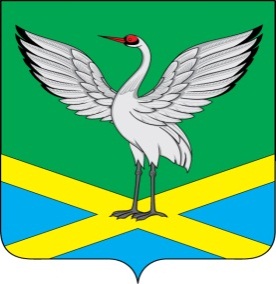 Совет городского поселения «Забайкальское»муниципального района «Забайкальский район»III-го созываРЕШЕНИЕпгт.Забайкальскот «  02 »  октября  2014г.                                                                        №102«Об утверждении Положения «О выявлении самовольно установленных металлических гаражей на земельных участках, находящихся в муниципальной собственности, с целью их дальнейшего сноса»В соответствии с Земельным кодексом Российской Федерации, Гражданским кодексом Российской Федерации, Федеральным законом от 06.10.2003 № 131-ФЗ «Об общих принципах организации местного самоуправления в Российской Федерации», руководствуясь Уставом, Совет городского поселения «Забайкальское» решил:1. Утвердить Положение «О выявлении самовольно установленных металлических гаражей на земельных участках,находящихся в муниципальной собственности, с целью их дальнейшего сноса», согласно приложению.2.Настоящее решение опубликовать в информационном  вестнике «Вести Забайкальска».4.Настоящее решение вступает в силу после официального опубликования.Глава городскогопоселения «Забайкальское»                                                         О.Г.ЕрмолинПриложение к решению Совета городского поселения «Забайкальское»№ 102 от 02 октября 2014 года.ПОЛОЖЕНИЕО выявлении самовольно установленных металлических гаражей на земельных участках,находящихся в муниципальной собственности, с целью их дальнейшего сноса.1. Настоящее Положение регламентирует вопросы выявления самовольно установленных металлических гаражей на земельных участках, находящихся в муниципальной собственности, с целью их дальнейшего сноса.2. В рамках настоящего Положения под самовольно установленным металлическим гаражом понимается металлическое сооружение, не являющееся объектом капитального строительства, размещенное на земельном участке, находящихся в муниципальной собственности, право, на использование которого у собственника металлического гаража  не оформлено в установленном законом порядке.3. Выявление самовольно установленных металлических гаражей осуществляется специалистом по муниципальному земельному контролю (далее уполномоченный орган), на основании обращений, поступивших от:организаций и органов, на которые возложены полномочия по контролю или надзору за использование земель, которые располагают сведениями о фактах самовольного размещения металлических гаражей, их собственниках в результате проводимых ими проверок и инвентаризаций;правоохранительных органов, которые располагают сведениями о фактах самовольного размещения металлических гаражей, их собственниках в результате проводимых ими проверок;арендаторов, землепользователей, землевладельцев, которые располагают сведениями о фактах самовольного размещения металлических гаражей на земельных участках, закрепленных за ними на соответствующих правах;собственников инженерных сетей, которые располагают сведениями о фактах самовольного размещения металлических гаражей на сетях инженерно-технического обеспечения и в их охранных зонах;иных физических или юридических лиц, индивидуальных предпринимателей, органов местного самоуправления, органов государственной власти, чьи права и интересы нарушены самовольным размещением металлических гаражей на земельных участках.4. Обращения о самовольно установленных металлических гаражах предоставляются в уполномоченный орган в письменной, устной или электронной форме с использованием информационно – телекоммуникационной сети «Интернет» с указанием месторасположения такого металлического гаража и с указанием лица, осуществившего самовольную установку, если оно известно.5. Поступившее обращение в письменной  или электронной форме регистрируется уполномоченным органом в течение одного рабочего дня со дня его поступления. Содержание устного обращения заносится в карточку личного приема граждан в момент обращения гражданина в уполномоченный орган.6. Поступившее обращение рассматривается уполномоченным органом в течение 30 дней со дня регистрации письменного обращения.7. В случае, если собственник металлического гаража известен,  уполномоченный орган в течении 30 дней со дня регистрации обращения, указанного в пункте 5 настоящего Положения, направляет в суд исковое заявление об освобождении земельного участка путем сноса (демонтажа) металлического гаража.8. В случае, если собственник металлического гаража неизвестен, уполномоченный орган в течении 30 дней со дня регистрации обращения указанного в пункте 5 настоящего Положения, осуществляет следующие действия в целях выявления собственника металлического гаража:1) проводит фотосъемку и составляет акт осмотра земельного участка (отсутствие собственника самовольно установленного металлического гаража не является препятствием для оформления акта обследования и составления фототаблицы);2) направляет запросы в соответствующие органы и организации о предоставлении информации о собственнике металлического гаража;3) на металлическом гараже размещает информацию о розыске собственника самовольно установленного гаража, сроке, необходимом  для добровольного освобождения земельного участка от металлического гаража, и последствиях невыполнения требования об освобождении земельного участка, а также о контактных телефонах для обращения заинтересованных лиц. Уведомление о необходимости освобождения земельного участка от металлического гаража может быть осуществлено путем нанесения на металлический гараж надписи несмываемой краской с указанием даты нанесения (надпись фиксируется в фототаблице, которая является  неотъемлемым приложением к акту обследования земельного участка);4) размещает информацию в официальных и (или) иных средствах массовой информации, а также на официальном сайте уполномоченного органа в информационно-телекоммуникационной сети «Интернет» о розыске собственника самовольно установленного металлического гаража и контактные телефоны для обращения заинтересованных лиц, с описанием самовольно установленного металлического гаража, места его размещения. На официальном сайте уполномоченного органа, помимо указанной информации, дополнительно размещается фото металлического гаража;5) принимает иные меры, предусмотренные действующим законодательством, по установлению собственника самовольно установленного металлического гаража.9. Срок для добровольного освобождения земельного участка составляет четырнадцать календарных дней со дня размещения информации, указанной в подпункте 3 пункта 8 настоящего Положения.10. В случае, если после принятия мер по устранению собственника металлического гаража этот собственник не выявлен, уполномоченный орган в течении 14 календарных дней после истечения срока, предоставленного для добровольного освобождения земельного участка, направляет исковое заявление в суд о признании движимого (металлического гаража) бесхозяйной вещью и обращении его в муниципальную собственность в порядке, установленном действующим законодательством.11. Решение о дальнейшем использовании металлического гаража, обращенного в муниципальную собственность, принимается уполномоченным органом в соответствии с действующим законодательством.12. Уполномоченным органом в порядке, установленным действующим  законодательством, лицу, подавшему обращение, направляется в течение 30 дней ответ по почтовому адресу или по адресу электронной почты.13. Уполномоченные органы осуществляют в пределах своей  компетенции контроль за соблюдением настоящего Положения.14. Несоблюдение настоящего Положения юридическими и физическими лицами, арендаторами, землепользователями влечет ответственность, предусмотренную законодательством Российской Федерации.15. Споры, возникающие при применении данного Положения, подлежат рассмотрению в судебном порядке в соответствии с требованиями действующего законодательства.